Мировому судье судебного участка 
№     по городу укажите город                                  

Истец: полностью ФИО, адрес                                                

Ответчик: полностью ФИО, адрес                                           ИСКОВОЕ ЗАЯВЛЕНИЕ 

о взыскании алиментов на ребенка (детей)Я и ФИО ответчика                                                                                                    являемся родителями несовершеннолетнего ребенка или несовершеннолетних детей (указать нужное)                                                                                    ФИО детей полностью, дата рождения                                                                                                   Ребенок проживает или Дети проживают (нужное указать)                                                              со мной, я полностью их материально обеспечиваю, ответчик материальной помощи на содержание детей не оказывает. Ответчик других детей не имеет, удержаний по исполнительным документам с него не производится.В соответствии со статьями 80, 81 Семейного кодекса РФ, статьями 131, 132 Гражданского процессуального кодекса РФ,ПРОШУ:Взыскать с полностью Ф.И.О. ответчика, год рождения                                                                                                    года рождения, уроженца город, область                                                  в мою пользу алименты на содержание полностью ФИО и дата рождения каждого ребенка                                                                                                                                                                                                        в размере указать процент                                                  части всех видов заработка ежемесячно, начиная с даты подачи заявления даты подачи                                                  до совершеннолетия дертей.


Перечень прилагаемых к заявлению документов (копии по числу лиц, участвующих в деле): 

1. Копия искового заявления. 
2. Копия свидетельства о заключении брака (свидетельство о 
расторжении брака, если брак расторгнут). 
3. Копия свидетельства о рождении ребенка (детей). 
4. Справка жилищных органов о проживании ребенка с истцом 
Дата подачи заявления: "___"___________ ____ г.Подпись истца ___________ВНИМАНИЕ! Бесплатно скачивая документы с сайта Суд.Гуру, Вы дополнительно получаете возможность на  бесплатную юридическую консультацию!  Всего 3 минуты вашего времени:Достаточно набрать в браузере http://sud.guru/, задать свой вопрос в окошке на страницах сайта и наш специалист сам перезвонит вам и предложит законное решение проблемы!Странно... А почему бесплатно? Все просто:Чем качественней и чаще мы отвечаем на вопросы, тем больше у нас рекламодателей. Грубо говоря, наши рекламодатели платят нам за то, что мы помогаем вам! Пробуйте и рассказывайте другим!
*** P.S. Перед печатью документа данный текст можно удалить..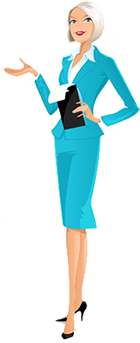 